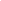 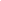 L’entente de subvention octroie 10 % du budget de la subvention en frais de gestion. Ces frais de gestion peuvent se composer de différents éléments. Cochez les éléments qui ont été utilisés et comptabilisés dans le cadre de votre projet. Indiquez les pièces justificatives que vous serez en mesure de fournir, au besoin, lors d’une vérification. 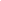 Je soussigné _______________________, représentant de_______________________, déclare que ____________$ ont été dépensés en frais de gestion cochés ci-dessus ont servi à la réalisation du projet #___________________, financé dans le cadre d’un programme de subvention du Fonds de développement et de reconnaissance des compétences de la main-d’œuvre (FDRCMO).Je m’engage à :garder en ma possession les pièces justificatives nommées à la section 2 du présent document, jusqu’à 6 ans après la date à laquelle je l’ai signé;présenter lesdites pièces en cas de vérification ultérieureinformer le ministère de Travail, de l’Emploi et de la Solidarité sociale de toute modification aux dépenses déclarées ci-dessus. Signature du représentant autorisé__________________________________Date__________________________________Nom de l’organismeNuméro d’entreprise du Québec (NEQ)Numéro de l’entente de subventionNuméro de l’entente de subventionAdresse        Numéro        Rue, rang ou case postaleAdresse        Numéro        Rue, rang ou case postaleVille, village ou municipalitéProvince                                  Code postalNom, prénom de la personne ressourceNom, prénom de la personne ressourceAdresse courriel de la personne ressource                                     Numéro de téléphoneAdresse courriel de la personne ressource                                     Numéro de téléphoneFrais de gestion du projetFrais de gestion du projetFrais de gestion du projetCoûts directs du projet non couverts par la subventionxPièces disponibles en cas de vérificationHonoraires professionnels en lien avec le projet et non couverts par la subvention (exemple : évaluation de la formation)Dépassement des frais de formation ou frais non prévus ou non couverts (impression, envoi du matériel pédagogique, complément location de la salle) Dépassement des déplacements en lien avec le projetDépassement des frais de communication et de promotion du projet (avant la fin du projet)Repas non fournis par le projetFrais des fournisseurs non couverts par la subventionFrais généraux affectés au projetÉquipement de bureauÉquipement informatiqueAmortissement de l’équipement utilisé par le projetLogicielsMaintenance informatiqueLoyerÉlectricité et chauffageAbonnements télécommunication internetAssurancesFrais bancairesTaxes municipalesImpôts fonciersFrais de comptabilitéCoût des salaires pour le personnel non lié au projet et le personnel de gestion (sans les charges sociales)